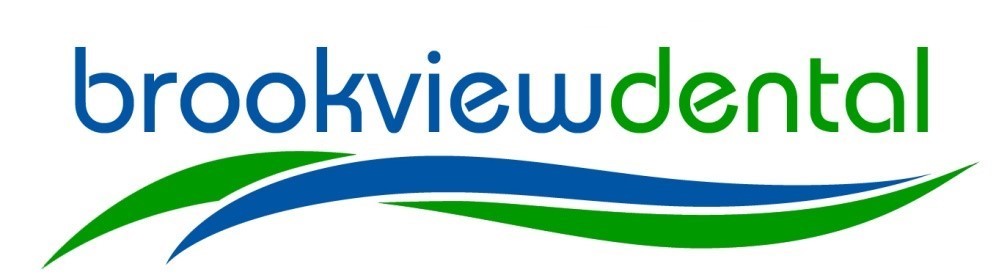 Can you circle the SMALLEST object in each line?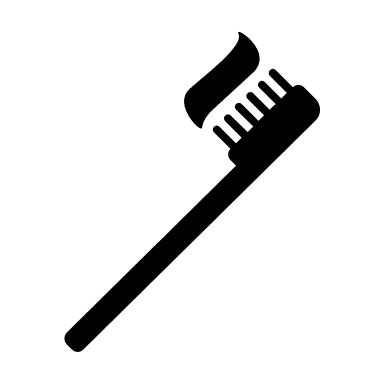 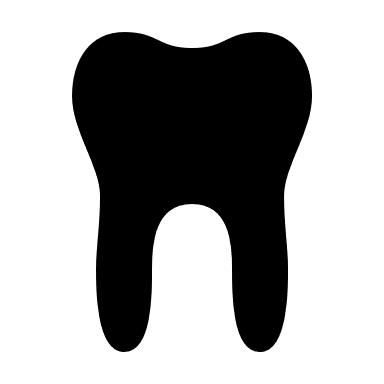 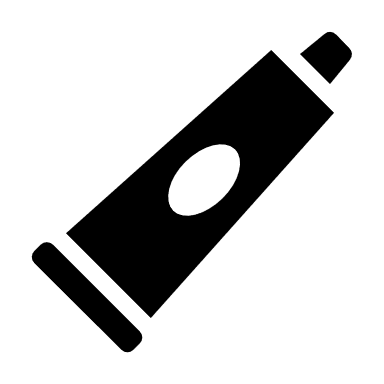 